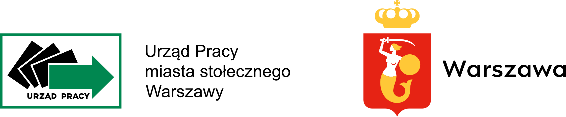 Prezydent m.st. Warszawy za pośrednictwem ………………………………………………………		Urzędu Pracy m.st. Warszawy pieczęć firmowaWNIOSEKo zawarcie umowy o zorganizowanie stażuZgodnie z art. 53 ustawy z dnia 20 kwietnia 2004r. o promocji zatrudnienia i instytucjach rynku pracy (Dz.U. z 2023 r. poz. 735, z późn. zm.) oraz rozporządzeniem Ministra Pracy i Polityki Społecznej z dnia 20 sierpnia 2009 r. w sprawie szczegółowych warunków odbywania stażu przez bezrobotnych (Dz.U. nr 142, poz. 1160) występuję o zorganizowanie stażu dla bezrobotnych zarejestrowanych w Urzędzie Pracy m.st. Warszawy.Organizator (pełna nazwa i adres siedziby organizatora/nazwa komórki organizacyjnej oraz adres do korespondencji w przypadku, gdy adres ten jest inny niż adres siedziby organizatora):Numer telefonu: ,		e-mail: ,REGON: ,			NIP: .Osoba upoważniona do reprezentowania organizatora:Imię i nazwisko , telefon kontaktowy ,
stanowisko służbowe ;Imię i nazwisko , telefon kontaktowy ,
stanowisko służbowe ;Osoba wyznaczona do kontaktu z Urzędem Pracy:Imię i nazwisko , telefon kontaktowy , 
stanowisko służbowe ; e-mail: ;Forma prawna organizatora: Liczba osób obecnie zatrudnionych w przeliczeniu na pełen wymiar czasu pracy Liczba osób odbywających staż u organizatora w dniu składania wniosku: Dane dotyczące stanowisk pracy, na które osoby bezrobotne będą kierowane do odbycia stażu:Miejsce odbywania stażu (pełny adres wraz z uwzględnieniem ewentualnej pracy w terenie, np. teren Warszawy):Opiekun osoby/osób objętej/ych programem stażu: Imię i nazwisko , telefon służbowy , stanowisko służbowe Wnioskuję o skierowanie (liczba osób)  bezrobotnego/ych do odbycia stażu. Proszę wybrać proponowany okres stażu: 3 miesiące,		 4 miesiące,		 5 miesięcy		 6 miesięcyDeklaracja przystąpienia do „Korzystnie łączymy”. Chcę skorzystać z „Korzystnie łączymy”. Proszę zaznaczyć opcję: TAK,		 NIE,		 NIE DOTYCZYDeklaracja zatrudnienia po zakończonym stażu (wypełnia również Wnioskodawca, który przystąpił do „Korzystnie łączymy”). Należy wybrać TAK lub NIE oraz zaznaczyć liczbę bezrobotnych która zostanie zatrudniona.Po zakończeniu stażu zatrudnię na umowę o pracę na okres co najmniej 90 dni w pełnym wymiarze czasu pracy. TAK,		 NIE,		LICZBA OSÓB: Czy staż odbywać się będzie:w niedziele i święta  TAK,	 NIE,   (jeżeli TAK należy uzasadnić)w soboty  TAK,	 NIE,   (jeżeli TAK należy uzasadnić)w systemie pracy zmianowej  TAK,	 NIE,   (jeżeli TAK należy uzasadnić)w porze nocnej (godziny od 21:00 do 07:00)  TAK,	 NIE,   (jeżeli TAK należy uzasadnić)Godziny pracy stażysty np.: od 08:00 do 16:00: Kandydat do odbycia stażu: imię i nazwisko ,
data urodzenia , adres zameldowania .Oświadczenie organizatoraOświadczam, że:informacje podane we wniosku i dane zawarte w przedstawionych dokumentach, nie uległy zmianie i są zgodne ze stanem faktycznym na dzień składania wniosku,nie zalegam z płatnościami do Urzędu Skarbowego i Zakładu Ubezpieczeń Społecznych,w okresie ostatnich 6 miesięcy nie dokonałam/em zwolnień pracowników z przyczyn nie dotyczących pracowników,nie toczy się w stosunku do jednostki, którą reprezentuję, postępowanie upadłościowe i nie został zgłoszony wniosek o jej likwidację,zapoznałam/em się z Zasadami Konkursu dla Organizatorów stażu obowiązującymi w Urzędzie Pracy m.st. Warszawy oraz Klauzulą informacyjną w związku z przetwarzaniem danych osobowych dla pracodawców w związku z realizacją zadań określonych w ustawie o promocji zatrudnienia i instytucjach rynku pracy,przed przystąpieniem osoby bezrobotnej do odbywania stażu, zobowiązuję się do skierowania osoby bezrobotnej na badania lekarskie lub psychologiczne do lekarza medycyny pracy w celu stwierdzenia zdolności do odbywania stażu oraz sfinansowania tych badań, zobowiązuję się do zorganizowania i sfinansowania szkolenia BHP i p.poż. skierowanej osoby bezrobotnej.Prawdziwość oświadczeń oraz informacji zawartych we wniosku stwierdzam własnoręcznym podpisem. Świadoma/y jestem, że za złożenie oświadczenia niezgodnego z prawdą lub zatajenie w nim prawdy, grozi kara pozbawienia wolności, na podstawie art. 233 §1 ustawy z dnia 6 czerwca 1997 r. Kodeks Karny.Warszawa, dnia ………………………………………………………………………………….podpis i pieczęć imienna organizatoraOŚWIADCZENIEOświadczam, że nie podlegam wykluczeniu z ubiegania się o udzielenie wsparcia na podstawie art. 5l rozporządzenia Rady (UE) nr 833/2014 z dnia 31 lipca 2014r. dotyczącego środków ograniczających w związku z działaniami Rosji destabilizującymi sytuację na Ukrainie (Dz. Urz. UE nr L111 z 8.4.2022, str. 1), zm. rozporządzeniem Rady (UE) 2022/576 z dnia 8 kwietnia 2022r. w sprawie zmiany rozporządzenia (UE) nr 833/2014.Ponadto oświadczam, iż nie jestem związany z osobami lub podmiotami, względem których stosowane są środki sankcyjne i które figurują na listach unijnych i krajowych oraz nie znajduję się na takiej liście. Przed złożeniem oświadczenia zapoznałem się z rejestrem osób/podmiotów objętych przedmiotowymi sankcjami zamieszczonym na stronie BIP MSWiA: https://www.gov.pl……………………………………………….Data i podpis składającego oświadczenieWeryfikacja Urzędu PracyWyżej wymieniony przedsiębiorca/pracodawca figuruje/nie figuruje w rejestrze osób/podmiotów objętych przedmiotowymi sankcjami zamieszczonym na stronie BIP MSWiA: https://www.gov.pl……………………………………………..Data i podpis pracownika Urzędu PracyDotychczasowa współpraca z Urzędem Pracy m.st. Warszawy w zakresie organizowania subsydiowanego zatrudnienia, staży i przygotowania zawodowego w miejscu pracy dla osób bezrobotnych w okresie ostatnich 5 latWniosek powinien być wypełniony w sposób czytelny. Dopuszczalne jest zwiększenie wierszy w tabelach, nie wolno jednak zmieniać kolejności, treści oraz jego formy. Wszelkie skreślenia i poprawki należy nanosić w sposób umożliwiający odczytanie poprawionej treści; każda poprawka winna być parafowana przez Organizatora lub osobę upoważnioną. Wszystkie pozycje we wniosku powinny zostać wypełnione, a w przypadku, gdy którykolwiek punkt nie dotyczy Organizatora prosimy wpisać „nie dotyczy” lub znak „-„.Program stażuStaż odbywać się będzie w (nazwa organizatora oraz nazwa komórki organizacyjnej):na stanowisku pracy / w zawodzie Opiekun osób/osoby objętej/ych programem stażu: imię i nazwisko: ,
zajmowane stanowisko: , telefon służbowy Organizator oświadcza, że realizacja ww. programu stażu, umożliwi bezrobotnym samodzielne wykonywanie pracy na danym stanowisku lub w zawodzie, po zakończeniu stażu.Kwalifikacje lub umiejętności zawodowe możliwe do uzyskania podczas odbywania stażu:Umiejętności:	Kwalifikacje:		Sposobem potwierdzenia nabytych kwalifikacji i umiejętności zawodowych będzie karta stażu - sprawozdanie oraz opinia organizatora. Zmiana programu stażu może nastąpić wyłącznie w formie pisemnej.Akceptuję:……………………………					…………………………………..    podpis i pieczęć kierownika				           podpis i pieczęć imienna organizatoraDziału Rynku Pracy  Urzędu Pracy m.st. WarszawyZałączniki:Dokument potwierdzający umocowanie do zawarcia umowy w imieniu Organizatora stażu, jeśli dane są inne niż w dostępnych rejestrach, tj. CEIDG lub KRS lub statut w przypadku stowarzyszeń, fundacji czy spółdzielni lub inne dokumenty właściwe dla szkół, przedszkoli lub jednostek budżetowych.Dokument potwierdzający prowadzenie działalności we wskazanym miejscu odbywania stażu (dotyczy przypadku, kiedy miejsce odbywania stażu nie jest w siedzibie firmy, a adres ten nie widnieje w żadnym z dokumentów rejestrowych) - nie dotyczy administracji. Dokument należy złożyć w postaci kopii potwierdzonej za zgodność z oryginałem przez osobę uprawnioną do reprezentacji Organizatora stażu. W przypadku, gdy Organizatora stażu reprezentuje pełnomocnik, do wniosku należy załączyć pełnomocnictwo określające zakres umocowania, podpisane przez osoby uprawnione do reprezentacji Organizatora stażu. Pełnomocnictwo należy przedłożyć w oryginale, w postaci notarialnie potwierdzonej kopii lub kopii potwierdzonej za zgodność z oryginałem przez osobę lub osoby udzielające pełnomocnictwa. Podpis lub podpisy osób uprawnionych do występowania w obrocie prawnym muszą być czytelne lub opatrzone pieczęciami imiennymi.W przypadku instytucji publicznych należy załączyć uwierzytelnioną kserokopię dokumentu powołującego osobę upoważnioną do występowania w imieniu Organizatora (również komornicy sądowi i notariusze powinni załączyć uwierzytelnioną kserokopię aktu powołania).Dodatkowe informacjeUrząd Pracy m.st. Warszawy w terminie 30 dni od dnia otrzymania wniosku organizatora poinformuje go pisemnie o sposobie rozpatrzenia wniosku.Wniosek rozpatrzony pozytywnie nie zostanie zrealizowany, jeżeli w ciągu 30 dni od daty rozpatrzenia nie zostanie zgłoszony wybrany kandydat do odbycia stażu, oficjalnym pismem skierowanym do Urzędu Pracy m.st. Warszawy przez organizatora stażu.Wnioski przedsiębiorców, którzy nie zatrudniają pracowników na zasadach przewidzianych dla pracodawców mogą zostać pozytywnie rozpatrzone pod warunkiem zobowiązania do zatrudnienia bezrobotnego po zakończonym stażu.Zgodnie z art. 53 ustawy z dnia 20 kwietnia 2004r. o promocji zatrudnienia i instytucjach rynku pracy (Dz.U. z 2023r. poz. 735, z późn. zm.) na staż można skierować osoby bezrobotne od 3 do 6 miesięcy, a dla osób bezrobotnych, które nie ukończyły 30 roku życia od 3 do 12 miesięcy zgodnie z programem stażu.Bezrobotny nie może odbywać ponownie stażu u tego samego organizatora na tym samym stanowisku pracy, na którym wcześniej odbywał staż, przygotowanie zawodowe w miejscu pracy lub przygotowanie zawodowe dorosłych.U Organizatora stażu, który jest pracodawcą, staż mogą odbywać jednocześnie bezrobotni w liczbie nie przekraczającej liczby pracowników zatrudnionych u Organizatora w dniu składania wniosku w przeliczeniu na pełny wymiar czasu pracy.U Organizatora, który nie jest pracodawcą, staż może odbywać jeden bezrobotny.Opiekun bezrobotnego odbywającego staż może jednocześnie sprawować opiekę nad nie więcej niż 3 osobami bezrobotnymi odbywającymi staż.Czas pracy bezrobotnego odbywającego staż nie może przekraczać 8 godzin na dobę i 40 godzin tygodniowo, a bezrobotnego będącego osobą niepełnosprawną posiadającą znaczny lub umiarkowany stopień niepełnosprawności - 7 godzin na dobę i 35 godzin tygodniowo.Urząd Pracy m.st. Warszawy może wyrazić zgodę na realizację stażu w niedzielę i święta, w porze nocnej lub w systemie pracy zmianowej oraz soboty, o ile charakter pracy w danym zawodzie wymaga takiego rozkładu czasu pracy.Bezrobotnemu odbywającemu staż przysługuje prawo do dni wolnych w wymiarze 2 dni za każde 30 dni kalendarzowe odbywania stażu.Rozpoczęcie odbywania stażu może nastąpić tylko i wyłącznie po zawarciu umowy o zorganizowanie stażu dla osób bezrobotnych pomiędzy Organizatorem a Miastem Stołecznym Warszawa - Urzędem Pracy m.st. Warszawy.Klauzula informacyjna w związku z przetwarzaniem danych osobowych dla pracodawców w związku z realizacją zadań określonych w ustawie o promocji zatrudnienia i instytucjach rynku pracyZgodnie z art. 13 rozporządzenia Parlamentu Europejskiego i Rady (UE) 2016/679 z dnia 27 kwietnia 2016r. w sprawie ochrony osób fizycznych w związku z przetwarzaniem danych osobowych i w sprawie swobodnego przepływu takich danych oraz uchylenia dyrektywy 95/46/WE (Dz. Urz. UE.L Nr 119), zwanego dalej RODO, Urząd Pracy m.st. Warszawy informuje, że:Administratorem Pani/Pana danych, w tym danych osobowych jest Urząd Pracy m.st. Warszawy mający siedzibę przy ul. Grochowskiej 171B, 04-111 Warszawa, reprezentowany przez Dyrektora Urzędu Pracy m.st. Warszawy.Podanie przez Panią/Pana danych osobowych ma charakter dobrowolny. Jednak odmowa podania danych osobowych skutkuje brakiem możliwości realizacji usług i form wsparcia dla pracodawców.Pani/Pana dane, w tym dane osobowe przetwarzane są w celu:realizacji zadań przez Urząd i wypełnienia obowiązku prawnego ciążącego na Administratorze zgodnie z art. 6 ust. 1 lit. c RODO;realizacji zadań przez Urząd i wykonywania zadania realizowanego w interesie publicznym lub w ramach sprawowania władzy publicznej powierzonej Administratorowi zgodnie z art. 6 ust. 1 lit. e RODO; ujętych w ustawie z dnia 20 kwietnia 2004r. o promocji zatrudnienia i instytucjach rynku pracy (Dz. U. z 2023 r. poz. 735 z późn.zm.) oraz aktów wykonawczych wydanych na jej podstawie.Odbiorcą Pani/Pana danych osobowych mogą być:Podmioty publiczne - na podstawie przepisów prawa;Podmioty, które przetwarzają dane osobowe na podstawie umowy powierzenia przetwarzania danych osobowych.Pani/Pana dane, w tym dane osobowe związane z realizacją zadania publicznego będą przechowywane przez okres niezbędny do zakończenia danej formy wsparcia oraz w obowiązkowym okresie przechowywania dokumentacji archiwalnej ustalonej zgodnie z odrębnymi przepisami.Przysługuje Pani/Panu prawo dostępu do treści swoich danych oraz ich poprawienia i sprostowania oraz w zakresie wynikających z przepisów do usunięcia, ograniczenia przetwarzania, wniesienia sprzeciwu wobec ich przetwarzania.Przysługuje Pani/Panu prawo wniesienia skargi do organu nadzorczego właściwego do przetwarzania danych osobowych, jeśli uzna Pani/Pan, że dane te są przetwarzane niezgodnie z przepisami prawa.W sprawach związanych z przetwarzaniem danych osobowych może Pani/Pan skontaktować się z Inspektorem Ochrony Danych:pod adresem e-mail: iod@up.warszawa.pl.,lub pisemnie na adres siedziby Urzędu.L.p.Nazwa zawodu lub specjalności zgodnie z klasyfikacją zawodów i specjalności dla potrzeb rynku pracyLiczba przewidywanych miejsc pracy, na których bezrobotni będą odbywać stażPożądane kwalifikacje, poziom wykształcenia, predyspozycje psychofizyczne i zdrowotne1.2.3.forma aktywizacji zawodowej
(prace interwencyjne, roboty publiczne, staż, przyg. zawodowe, refundacja z tytułu zatrudnienia osób do 30r. ż.)
NUMER UMOWYliczba osób przyjętych
przez organizatora w ramach ww. formy aktywizacji zawodowejliczba osób zatrudnionych
po zakończeniu subsydiowanego zatrudnienia, stażu lub przygotowania zawodowegoliczba osób, które są zatrudnione
do dnia dzisiejszego po zakończonym okresie subsydiowanego zatrudnienia, stażu lub przygotowania zawodowegoZakres wykonywanych zadań przez bezrobotnego podczas stażuPrzeszkolenie bezrobotnego w zakresie bezpieczeństwa i higieny pracy, przepisów przeciwpożarowych oraz zapoznanie z obowiązującym regulaminem pracy,